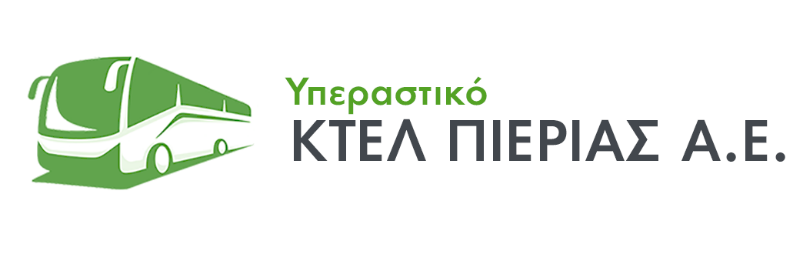 Υπεραστικές ΣυγκοινωνίεςΝ. Δίκα  15 - 60100 - ΚατερίνηΤηλ. (23510) 29317 - 29338_________________________________________________________________________________________                                                                 Κατερίνη, 25/09/2023ΑΝΑΚΟΙΝΩΣΗΤο Υπεραστικό ΚΤΕΛ Α.Ε. Πιερίας πρόκειται να προσλάβει έκτακτο προσωπικό ατόμο ως ελεγκτής με σύμβαση ιδιωτικού δικαίου ορισμένου χρόνου δώδεκα μηνών τρίωρης μερικής απασχόλησης και καλεί τους ενδιαφερόμενους να προσκομίσουν τα απαιτούμενα δικαιολογητικά στην έδρα της εταιρίας στην Κατερίνη, οδός Νικολάου Δίκα 15 (εμπορικό κέντρο ΚΤΕΛ – 1ος όροφος ύπερθεν των εκδοτηρίων) μέχρι την 3η Οκτωβρίου 2023 και ώρα 12:00.       Οι ενδιαφερόμενοι πέραν των γενικών προσόντων πρόσληψης πρέπει να πληρούν και τα παρακάτω ειδικά προσόντα πρόσληψης σύμφωνα με τον εσωτερικό κανονισμό του ΚΤΕΛ: Να έχουν απολυτήριο Λυκείου ή ισότιμης σχολής και να κατέχουν επαρκείς γνώσεις της αγγλικής γλώσσας. Δικαιολογητικά συνυποβαλλόμενα με την αίτηση πρόσληψης: α. Αντίγραφο της αστυνομικής ταυτότητας. β. Πιστοποιητικό οικογενειακής κατάστασης. γ. Πιστοποιητικό ποινικού μητρώου.δ. Πιστοποιητικό στρατολογικής κατάστασης. ε. Τίτλους σπουδών και σύντομο βιογραφικό σημείωμα. στ. Βεβαίωση προϋπηρεσίας και αντίγραφο του ασφαλιστικού βιβλιαρίου για την απόδειξη της προϋπηρεσίας αυτής. ζ. Υπεύθυνη Δήλωση του ν. 1599/1986, όπου θα αναγράφονται ο Α.Φ.Μ., η ακριβής διεύθυνση και τηλέφωνο επικοινωνίας, θα βεβαιώνεται η ακρίβεια όλων των υποβληθέντων στοιχείων και θα δηλώνεται ότι θα ενημερώνεται εγγράφως το ΚΤΕΛ για κάθε μεταβολή αυτών.Οι ενδιαφερόμενοι πρέπει να πληρούν τα παρακάτω γενικά και ειδικά προσόντα πρόσληψης σύμφωνα με τον εσωτερικό κανονισμό του ΚΤΕΛ: α. Να έχουν την ελληνική ιθαγένεια και να είναι γραμμένοι στα μητρώα ή δημοτολόγια Δήμου ή Κοινότητας ή να έχουν την ιθαγένεια Κράτους μέλους της Ευρωπαϊκής Ένωσης ή του Ενιαίου Ευρωπαϊκού Χώρου (Ε.Ο.Χ.) ή να είναι ομογενείς ή υπήκοοι τρίτων χωρών που διαμένουν επί μακρόν στην Ελλάδα προ της προσλήψεώς των.β. Να μην έχουν καταδικαστεί για κακούργημα ή σε οποιαδήποτε ποινή για κλοπή, υπεξαίρεση, απάτη, εκβίαση, απιστία, χρήση και εμπορία ναρκωτικών ουσιών και γενικά για εγκλήματα κατά των ηθών σε βαθμό πλημμελήματος. Να μην έχουν παραπεμφθεί, με τελεσίδικο βούλευμα, για κακούργημα ή για κάποιο από τα παραπάνω αδικήματα. γ. Να πληρούν τις προϋποθέσεις υγείας για τη θέση που προορίζονται.   δ. Να έχουν απολυτήριο Λυκείου ή ισότιμης σχολής και να κατέχουν επαρκείς γνώσεις της αγγλικής γλώσσας.  ε. Να έχουν συμπληρώσει το 18ο έτος της ηλικίας τους.Εκ της  Διοικήσεως 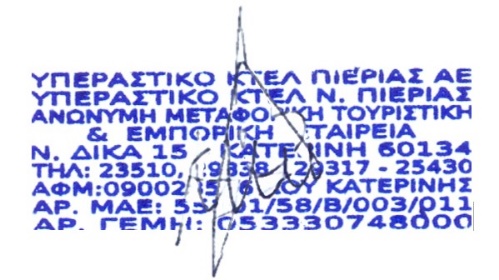 Ο Πρόεδρος Λεοντιάδης  Μόσχος-Ηλίας 